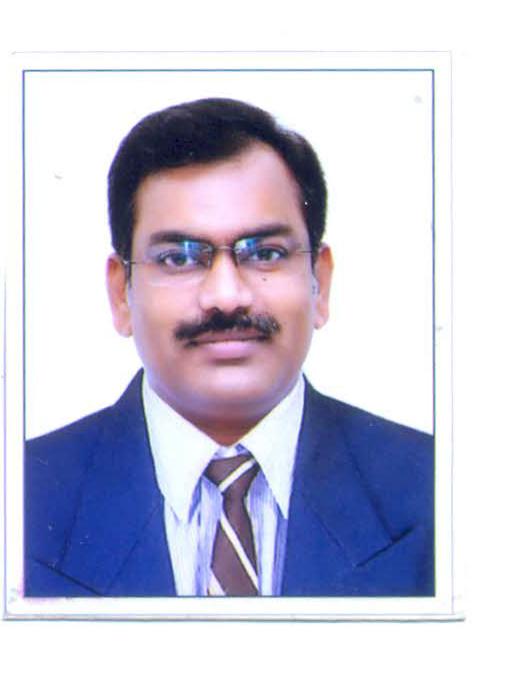 Name of Faculty: Dr. AJAY P. THAKAREProfessor - Electronics and Telecommunication EngineeringName of Faculty: Dr. AJAY P. THAKAREProfessor - Electronics and Telecommunication Engineering1.Name in Full DR. AJAY PURUSHOTTAMRAO THAKAREDR. AJAY PURUSHOTTAMRAO THAKARE2.Mother’s Name MALATIBAI THAKAREMALATIBAI THAKARE3.Father’s Name PURUSHOTTAM Z. THAKAREPURUSHOTTAM Z. THAKARE4.Postal Address in Full 15, SANJEEVANI COLONY, NEAR CONGRESS- NAGAR, AMRAVATI-44460215, SANJEEVANI COLONY, NEAR CONGRESS- NAGAR, AMRAVATI-4446025.Permanent Address 15, SANJEEVANI COLONY, NEAR CONGRESS -NAGAR, AMRAVATI-44460215, SANJEEVANI COLONY, NEAR CONGRESS -NAGAR, AMRAVATI-4446026.E-mail Address apthakare40@rediffmail.comapthakare40@rediffmail.com7.Designation Professor and Degree Program Coordinator (UG)Professor and Degree Program Coordinator (UG)8.Department Electronics and TelecommunicationElectronics and Telecommunication9.Date of Joining 29/04/200629/04/200610.Total experience at Sipna COET 13 Years and 4 Months13 Years and 4 Months11.Total Teaching/Professional Experience Industrial ExperienceYear(s): Nil11.Total Teaching/Professional Experience Teaching ExperienceYear(s): 29 Years(3 Years in Foreign University )12.Academic Qualification B.E.,M.E.,Ph.D.B.E.,M.E.,Ph.D.13.RESEARCH PUBLICATIONS: No. of Papers published in Journals NationalInternational122813.No. of Papers presented in Conferences /seminars NationalInternational060314.No. of Workshop /STTP/CEP/Training Programs Organized:  07/06/02/08No. of Workshop /STTP/CEP/Training Programs Organized:  07/06/02/08No. of Workshop /STTP/CEP/Training Programs Organized:  07/06/02/0815.No. of Workshop /STTP/CEP/Training Programs Attended:  25/13/03/04No. of Workshop /STTP/CEP/Training Programs Attended:  25/13/03/04No. of Workshop /STTP/CEP/Training Programs Attended:  25/13/03/0416.Membership of Professional Bodies/Societies: 1.F-121223, Fellow IETE2.F-114025, Fellow IE3.LM-12293, Member ISTEMembership of Professional Bodies/Societies: 1.F-121223, Fellow IETE2.F-114025, Fellow IE3.LM-12293, Member ISTEMembership of Professional Bodies/Societies: 1.F-121223, Fellow IETE2.F-114025, Fellow IE3.LM-12293, Member ISTE17.Any Other Information: (in brief)ACADEMIC SERVICESMember of Board of Studies in Electronics and Telecommunication Engineering (12/2019), SGB Amravati University, Amravati.Member of Model Curriculum Committee, constituted by hon’ble Vice Chancellor, SGB Amravati University, Amravati (2019)Ph.D. supervisor in Electronics Engineering 95/22/2019, SGB Amravati University, Amravati.Presently, Degree Program Coordinator (DPC) for the UG Programs.Presently, Governing Council member (Elected), IETE New Delhi.Presently, Mentor East Zone, IETE, New Delhi.Worked as Head of Deptt. for 12 Years in Deptt of EXTC of Sipna COET, Amravati.As Chairman, IETE Amravati Centre (2014-16).As Secretary, IETE Amravati Centre (2004-10).Worked in Foreign University at Defense Engineering College at Debre Zeit, Ethiopia (East Africa)- (1999-2002)As Secretary Academic Council, DEC, Debre Zeit (2000-01). As Section Head, Comm. Tech. Dept. in EED, DEC, Debre Zeit (2001-02).Visited 8 countries till date for Educational Purpose.Presented Paper in International Conference “Tencon 2009” held at Singapore.Worked as Session Chair for the International Conference in Tokyo, Japan in Nov 2017.Recently Invited as Speaker to deliver talk at the International Conference being held in Oludeniz, Turkey on 22nd October 2019.  AWARDS & RECOGNITIONSIETE, New Delhi “Brig. M. L. Anand” National Award ( Sept 2015).Best Centre award for the IETE Amravati Centre, as Chairman Amravati Centre (2016).Any Other Information: (in brief)ACADEMIC SERVICESMember of Board of Studies in Electronics and Telecommunication Engineering (12/2019), SGB Amravati University, Amravati.Member of Model Curriculum Committee, constituted by hon’ble Vice Chancellor, SGB Amravati University, Amravati (2019)Ph.D. supervisor in Electronics Engineering 95/22/2019, SGB Amravati University, Amravati.Presently, Degree Program Coordinator (DPC) for the UG Programs.Presently, Governing Council member (Elected), IETE New Delhi.Presently, Mentor East Zone, IETE, New Delhi.Worked as Head of Deptt. for 12 Years in Deptt of EXTC of Sipna COET, Amravati.As Chairman, IETE Amravati Centre (2014-16).As Secretary, IETE Amravati Centre (2004-10).Worked in Foreign University at Defense Engineering College at Debre Zeit, Ethiopia (East Africa)- (1999-2002)As Secretary Academic Council, DEC, Debre Zeit (2000-01). As Section Head, Comm. Tech. Dept. in EED, DEC, Debre Zeit (2001-02).Visited 8 countries till date for Educational Purpose.Presented Paper in International Conference “Tencon 2009” held at Singapore.Worked as Session Chair for the International Conference in Tokyo, Japan in Nov 2017.Recently Invited as Speaker to deliver talk at the International Conference being held in Oludeniz, Turkey on 22nd October 2019.  AWARDS & RECOGNITIONSIETE, New Delhi “Brig. M. L. Anand” National Award ( Sept 2015).Best Centre award for the IETE Amravati Centre, as Chairman Amravati Centre (2016).Any Other Information: (in brief)ACADEMIC SERVICESMember of Board of Studies in Electronics and Telecommunication Engineering (12/2019), SGB Amravati University, Amravati.Member of Model Curriculum Committee, constituted by hon’ble Vice Chancellor, SGB Amravati University, Amravati (2019)Ph.D. supervisor in Electronics Engineering 95/22/2019, SGB Amravati University, Amravati.Presently, Degree Program Coordinator (DPC) for the UG Programs.Presently, Governing Council member (Elected), IETE New Delhi.Presently, Mentor East Zone, IETE, New Delhi.Worked as Head of Deptt. for 12 Years in Deptt of EXTC of Sipna COET, Amravati.As Chairman, IETE Amravati Centre (2014-16).As Secretary, IETE Amravati Centre (2004-10).Worked in Foreign University at Defense Engineering College at Debre Zeit, Ethiopia (East Africa)- (1999-2002)As Secretary Academic Council, DEC, Debre Zeit (2000-01). As Section Head, Comm. Tech. Dept. in EED, DEC, Debre Zeit (2001-02).Visited 8 countries till date for Educational Purpose.Presented Paper in International Conference “Tencon 2009” held at Singapore.Worked as Session Chair for the International Conference in Tokyo, Japan in Nov 2017.Recently Invited as Speaker to deliver talk at the International Conference being held in Oludeniz, Turkey on 22nd October 2019.  AWARDS & RECOGNITIONSIETE, New Delhi “Brig. M. L. Anand” National Award ( Sept 2015).Best Centre award for the IETE Amravati Centre, as Chairman Amravati Centre (2016).